Objetivo[Desarrollar el objetivo de capacitación considerando, entre otros elementos, los objetivos estratégicos de la Institución, el Mapa estratégico de la SGI y el Programa de tecnología, los conocimientos, habilidades y aptitudes que los servidores públicos de la SGI.]alcanceRegistro:Antecedentes y diagnóstico[Describir los antecedentes y desarrollar el diagnostico de necesidades de capacitación de la UTIC, considerando el objetivo del apartado anterior y el detalle de los elementos de insumo descritos en ese mismo apartado.]Políticas de capacitaciónDescripción de las necesidades identificadas[Describir de manera detallada cada necesidad de capacitación, incluyendo: objetivo específico, justificación (proceso a fortalecer, proyecto a desarrollar, etc.), tipo de capacitación, población a capacitar, fecha estimada en que se requiere, costo estimado, prioridad y riesgos en caso de no impartirse.]Para cada necesidad identificada llenar el cuadro siguienteBitácora de Control de VERSIONES DEL DOCUMENTOfirmas de FORMALIZACIÓN DEL DOCUMENTOBITACORA DE CAMBIOSNecesidades de CapacitaciónNecesidades de CapacitaciónMAAGTICSI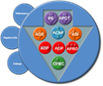 Apoyo a la  capacitación del personalProyecto:IDProyecto:IDProyecto:IDApoyo a la  capacitación del personalNecesidad de capacitaciónObjetivo específicoMeta asociadaJustificaciónProceso o proyecto asociadoTipo de capacitaciónNombre del cursoDuraciónPoblación objetivoFecha estimada a impartirseCosto estimadoCosto estimadoPrioridadImpacto en cado de no impartirseVersión:Descripción:Fecha de elaboración:DocumentóRevisóAprobóNombre y puesto: Nombre y puesto: Nombre y puesto: Firma:Firma:Firma:RevisiónDescripción del CambioFecha de evaluaciónAprobadorAceptado
  /RechazadoFecha de aplicación01Actualización de la Imagen InstitucionalJUN 15Mtra. Ma. De Lourdes Zaldívar MartínezAceptadoJUN 1502Transición del SGC de la Norma ISO 9001:2008 a la Norma ISO 9001:2015Revisión de contenidos y actualización de  encabezadosMAY 18M. en I. María Isabel Garrido GalindoAceptadoMAY 1803Actualización de Imagen InstitucionalDIC 20M. en I. María Isabel Garrido GalindoAceptadoDIC 20